                                         LEBANON COMMUNITY VBS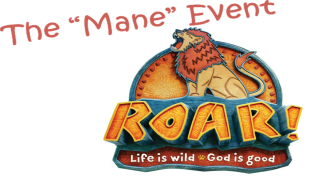 June 24 - 28, 2019 9am-NoonHeld at: St. Joseph's Catholic Church901 N Alton St. Lebanon, IL 62254Register Email at:  vbslebanon@gmail.comRegistration Form(One Per Child entering K-5)Child's name:   	Child's gender: _____ Child's age: _____ Date of Birth: __________ Completed Grade: _____Name of parents:	_Email:  ----------------------------------Street address:____________________________    ___ City: ___________State: ___  Zip:	___ ___Home phone: ________________ Cell:________________ Home church:	_Emergency Contact and relation to child: ________________________ Phone: --------- Allergies or other medical conditions:Name of Sibling(s) if also attending VBS:	_My child has permission to be photographed and recorded for the purpose of VBS video only!YES ___	NO ___*I hereby give my permission for my child to fully participate in the Lebanon community Vacation Bible School, from June 24- 28, 2019 at St. Joseph's Catholic Church Lebanon Illinois. Parent's Signature: ___________________________________ Date: _________Child's Mode of Transportation to & from VBS:  Walk:	Pick Up:	Parent's Vehicle:	*****************************************************************************************************************If your child will need transportation from Help for Mom, please review and sign transportation release.Pick up and Drop off at: Help for Mom Day Care	_Transportation ReleaseI/We the undersigned understand that the Lebanon Community Bible School will take place at Lebanon St. Joseph's Catholic Church. I/ We do hereby give permission to Lebanon Community Bible School to transport the participant named above to and from Lebanon St. Joseph's Catholic Church on June 24-28, 2019. I/We hereby release Help for Mom preschool, and the participating churches and their agents and representatives from any and all liability that may otherwise occur during the course of transporting the below named person to or from Vacation Bible school.Parent/Guardian's Signature _______________________________  Date	_Register by returning this form to any Lebanon church; by June 16th. OR email form to vbslebanon@gmai l.com, OR mail registration form to 901 N Alton St., Lebanon, IL 62254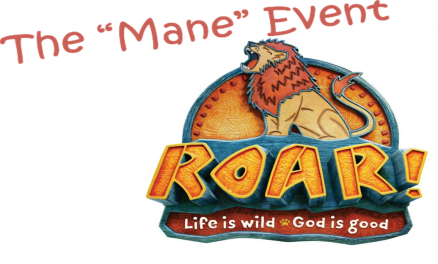 Lebanon Community Vacation Bible SchoolDates: June 24-28   Time: 9 am - noonSt. Joseph's Catholic Church 901 N Alton St. Lebanon, IL 62254(618) 537-2575Dear Parents,The sponsoring churches of Lebanon would like to invite you to register your child for another exciting week at this year's Vacation Bible School titled "ROAR, Life Is Wild, God Is Good " This year, VBS will be held at Lebanon St. Joseph's Catholic Church, June 24-28 from 9:00 a.m. to noon. VBS is open to students entering Kindergarten through entering grade 5. Youth entering 6-12 grade are welcome to participate as volunteers.In order to prepare for an exciting week, we are asking all families to pre-register by June 16, 2019. Pre-registration can be accomplished a number of ways:Emailing the VBS registrar at vbslebanon@gmail.com Pick up a form at your church, one of the VBS sponsoring churches and mail it to the address for St. Joseph above by the due date if possible.Day of VBS.   Please come with your children 15 minutes early/parents MUST accompany the student the first day of attendance if not already pre-registered.Every year VBS supports a program to teach the children that their offerings make a difference. The suggested offering each day is a quarter. We welcome the parents to attend the closing finale on Friday June 28 at 11 :30 a.m.The finale will be a recap of the blessings the children have experienced during the week and a lunch to follow. The Lebanon Christian community looks forward to hosting your children in June!*For more information or if you are willing to volunteer or donate items to the program please contact Deb Kuth at vbslebanon@gmail.com or call 618-537-2575.Blessings,VBS Planning CommitteeSt. Joseph Catholic ChurchSt. Paul United Church of Christ Lebanon First United Methodist Church Mt. Olive Missionary Baptist Church Fresh Start Community ChurchCorpus Christi Catholic Church, Shiloh